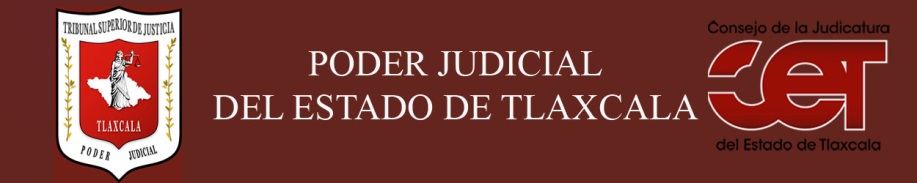 Formato público de Curriculum VitaeI.- DATOS GENERALES:I.- DATOS GENERALES:Nombre:Julio Raúl García RuízCargo en el Poder Judicial: Secretario de AcuerdosÁrea de Adscripción: Comisión de Disciplina del Consejo de la Judicatura Fecha de Nacimiento: (cuando se requiera para ejercer el cargo) 20 de Marzo de 1979II.- PREPARACIÓN ACADÉMICA: II.- PREPARACIÓN ACADÉMICA: Último grado de estudios:Maestría en Derecho Constitucional y Procesal Const.Institución:Universidad Autónoma de Tlaxcala - CIJUREPPeriodo:2015-2017Documento: DiplomaTítulo Profesional: TramiteCédula: TramiteEstudios Profesionales:Licenciado en DerechoInstitución: Universidad Autónoma de TlaxcalaPeriodo: 1996-2001Documento: Título ProfesionalCédula: SiIII.- EXPERIENCIA LABORAL: a)  tres últimos empleosIII.- EXPERIENCIA LABORAL: a)  tres últimos empleosIII.- EXPERIENCIA LABORAL: a)  tres últimos empleos1Inicio (día/mes/año):21/08/17Nombre de la Empresa:Nombre de la Empresa:Cbtis 3.Cargo o puesto desempeñado:Cargo o puesto desempeñado:Docente.Campo de Experiencia:  Campo de Experiencia:  Docencia.2Inicio (día/mes/año):13/03/17Nombre de la Empresa:Nombre de la Empresa:Sepuede-IcatlaxCargo o puesto desempeñado:Cargo o puesto desempeñado:Jefe DepartamentoCampo de Experiencia:  Campo de Experiencia:  Gubernamental3Inicio (día/mes/año):01/02/13Nombre de la Empresa:Nombre de la Empresa:Contraloría del EjecutivoCargo o puesto desempeñado:Cargo o puesto desempeñado:Jefe DepartamentoCampo de Experiencia:  Campo de Experiencia:  GubernamentalIII.- EXPERIENCIA LABORAL: b)Últimos cargos en el Poder Judicial: Secretario TénicoIII.- EXPERIENCIA LABORAL: b)Últimos cargos en el Poder Judicial: Secretario TénicoIII.- EXPERIENCIA LABORAL: b)Últimos cargos en el Poder Judicial: Secretario TénicoÁrea de adscripciónPeriodo 1Consejo de la JudicaturaEnero 2018- Diciembre 201823IV.- INFORMACION COMPLEMENTARIA:Últimos cursos y/o conferencias y/o capacitaciones y/o diplomados, etc. (de al menos cinco cursos)IV.- INFORMACION COMPLEMENTARIA:Últimos cursos y/o conferencias y/o capacitaciones y/o diplomados, etc. (de al menos cinco cursos)IV.- INFORMACION COMPLEMENTARIA:Últimos cursos y/o conferencias y/o capacitaciones y/o diplomados, etc. (de al menos cinco cursos)IV.- INFORMACION COMPLEMENTARIA:Últimos cursos y/o conferencias y/o capacitaciones y/o diplomados, etc. (de al menos cinco cursos)Nombre del PonenteInstitución que impartióFecha o periodo1Delito de Cohecho InternacionalInstituto de la Judicatura del Poder Judicial Federal20182Responsabilidades de los Servidores Públicos en el Sistema Nacional AnticorrupciónInstituto de Capacitación Judicial20183Justicia Administrativa en los ámbitos Federal y EstatalInstituto de Capacitación Judicial20184El Nuevo Régimen de Responsabilidades AdministrativasInstituto de Capacitación Judicial20185Juicio Orales MercantilesInstituto de la Judicatura del Poder Judicial Federal20186Teoría del Proceso y Sistema AcusatorioInstituto de la Judicatura del Poder Judicial Federal20187Derechos Humanos y Responsabilidades Administrativas en la función judicial.Instituto de Capacitación Judicial.20188Maestría Derecho Constitucional. Varios.Universidad Autónoma de Tlaxcala.20179Interpretación del principio de máxima publicidad. Varios.IAIPTLAX201610Medios alternos de solución de controversias. Varios.Suprema Corte de Justicia de la Nación.201611Sistema de Justicia Penal Acusatorio y Oral.CORESEJUTLAX2015V.- FECHA DE ACTUALIZACIÓN:Tlaxcala, Tlax.; a 3 de  Abril de 2019.